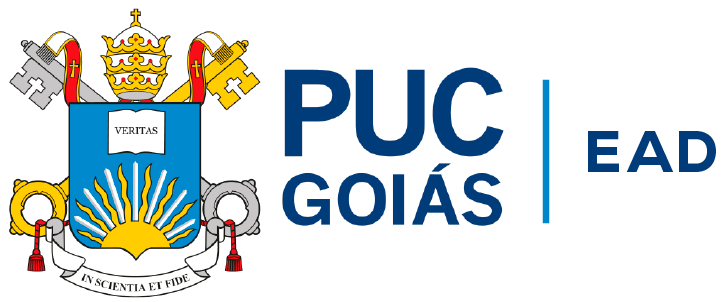 Pontifícia Universidade Católica de Goiás Escola de Ciências Médicas, Farmacêuticas e Biomédicas Curso de Graduação de Biomedicina O papel da Harmonização Facial na ajuda ao resgate da autoestima.BRENDA GOMES OLIVEIRA GOIÂNIA – GO         2021BRENDA GOMES OLIVEIRA O PAPEL DA HARMONIZAÇÃO FACIAL NA AJUDA AO RESGATE DA AUTOESTIMA. Artigo apresentado ao curso de graduação de Biomedicina da PUC Goiás como requisito parcial para a obtenção do título de Bacharel em Biomedicina, sob a orientação do Professor Mauro Mesquita.  GOIÂNIA – GO         2021RESUMO Os procedimentos estéticos têm como foco elevar a autoestima dos pacientes, realçando a beleza e tornando-os mais felizes e confiantes. O objetivo da presente pesquisa foi analisar o uso destes procedimentos em pacientes que tem o desejo de corrigir desproporções e desarmonias. Trata-se de um estudo de revisão de literatura, realizado no período de 18 de fevereiro a 30 de setembro de 2021, nas principais plataformas de bases de dados. Esta revisão trouxe aspectos favoráveis à realização de procedimentos estéticos menos invasivos para a satisfação pessoal dos indivíduos. A estética tem um papel crucial na autoestima, e a busca por uma harmonia facial reflete diretamente na melhora do bem-estar daqueles que buscam envelhecer com qualidade. Palavras-chave: Harmonização Facial, Autoestima, Procedimento Estético, Rejuvenescimento. ABSTRACTAesthetic procedures are focused on raising patients' self-esteem, enhancing their beauty and making them happier and more confident. The aim of this research was to analyze the use of these procedures in patients who want to correct disproportions and disharmonies. This is a literature review study, carried out from February 18th to September 30th, 2021, in the main database platforms. This review brought favorable aspects to the performance of non-invasive aesthetic procedures for the personal satisfaction of individuals. Aesthetics play a crucial role in self-esteem, and the search for facial harmony directly reflects on the improvement of the well-being of those seeking to age with quality.Keywords: Facial Harmonization, Self Esteem, Aesthetic Procedure, Rejuvenation.INTRODUÇÃOEm psicologia, o termo autoestima é usado para descrever o quanto o indivíduo se admira e gosta de si mesmo, é a qualidade de estar satisfeito com a identidade, a autoconfiança e a autovalorização. Isso se dá porque as crenças que se tem, como a avaliação da aparência, emoções e comportamentos são influenciados diretamente sobre as escolhas, a maneira de agir, os pensamentos, o próprio valor e confiança.1 Tudo isto está totalmente relacionado ao quanto o sujeito está satisfeito ou insatisfeito em relação às situações vividas. Quando sua manifestação é positiva geralmente o indivíduo se sente confiante, competente e possuidor de valor pessoal. 2    	O amor-próprio é um sentimento, ao qual se desenvolve durante a vida, ninguém nasce com a definição de autoafirmação consigo. Ela é gerada a partir dos elogios, carinho, atenção e até mesmo de repreensão e críticas que recebemos em todos os lugares que passamos, como no meio familiar, escolar, social, entre outros.3     	Os relacionamentos familiares exercem papel fundamental na visão e/ou aceitação que o indivíduo tem de si e dos sentimentos autonutridos. Uma criança cuja mãe é superprotetora, que não lhe permite sair, interagir com amigos, vivenciar costumes diferentes, adquirir outros referenciais de relacionamento e, ainda, recebe críticas por tudo que realiza, é bem provável que não acreditará em seu potencial, não se sentirá segura para executar quaisquer atividades e certamente apresentará baixa autoestima. Ao contrário, a criança, cujo comportamento é reforçado pela família, provavelmente se sentirá segura e confiante para realizar o que lhe for solicitado. Em ambos os casos, o posicionamento decorre do quanto o indivíduo se sente em relação a si próprio: autoconfiante e competente ou fracassado e incompetente.4    	A autoestima é uma concepção bastante significativa e tem grande ênfase no contexto clínico. Pessoas com alta afirmação consideram-se competentes, eficazes e fazem atribuições positivas sobre si próprias, enquanto, aquelas que apresentam uma baixa autenticidade têm o comportamento oposto e desvalorizam-se. É preciso reforçar que, a baixa autovalorização não é um transtorno ou adoecimento mental, mas sim um conjunto de pensamentos e sentimentos que levam a desenvolver crenças negativas sobre si mesmo.5A falta de autoestima pode ser associada a inúmeros problemas enfrentados ao longo da vida, e as causas mais comuns são o bulling e a tentativa de se encaixar nos padrões estéticos impostos pela sociedade. Sendo gerada por suas experiências negativas, torna-se uma força sinistra e autossabotadora, capaz de minar, gradativamente, seu sucesso e até sua saúde e vitalidade.  Uma pessoa com baixa autoestima perde a oportunidade de conhecer e experimentar o novo, seja uma pessoa, um lugar ou um desafio. Por não valorizar seu potencial e não identificar suas habilidades, fecha-se em si mesmo, e deixa passar possíveis parceiros interessantes, não enxerga uma boa chance de emprego, não se lança em estudos e viagens, não investe em projetos pessoais e profissionais. Tudo isso faz com que a pessoa se sinta infeliz, não fazendo o que gosta e não buscando atingir seus objetivos.6     	Com a exibição constante de corpos, cabelos e rostos considerados perfeitos, é comum se sentir pressionado e ter a personalidade afetada. Diante disso, é importante lembrar que a beleza é uma condição física e psicológica. Por isso, o poder individual é guiado por diferentes fatores, como o modo de se cuidar.7   	Sentir-se bonito e confiante é um direto de todos, mas, por vezes, algum detalhe físico desagrada e impede que isso se torne uma realidade. Felizmente, hoje em dia, existem diversos procedimentos estéticos não cirúrgicos, capazes de resolver muitas dessas insatisfações.  Graças a tratamentos estéticos avançados, é possível rejuvenescer sem ter que recorrer a cirurgia, obtendo resultados muito naturais e duradouros.8      	 Os centros estéticos foram criados para oferecer tratamentos, melhorando a aparência física e aumentando a autoaceitação das pessoas.9 Estar bem com o espelho, cuidar da pele, cabelos e corpo, afinal, se preocupar com a aparência é  um sinônimo de saúde e bem-estar. Diante do que foi dito, vale ressaltar que a importância da aparência física está cada vez mais presente e é relevante na vida das pessoas, podendo-se fazer uma relação direta entre a aparência e a confiança, relação que para alguns é de grande importância, pois afeta o psicológico, o emocional e o convívio social.10	METODOLOGIAEstudo realizado através de uma revisão bibliográfica com formato narrativo, onde os artigos foram consultados nos principais bancos de periódicos disponíveis online: BVS (Biblioteca Virtual em Saúde) PubMED, SciELO (Scientific Eletronic Library Online), Portal Caps, Literatura Latino-Americana e do Caribe em Ciências da Saúde (LILACS), Google Acadêmico, no período de 18 de fevereiro à 30 de setembro de 2021. Após a análise dos títulos e leitura dos resumos, como critério de inclusão foi considerado a relevância da temática abordada para a seleção das informações, nos idiomas inglês e português, publicadas nos anos últimos anos. Os descritores em ciência da saúde norteadores foram: Harmonização Facial, Autoestima, Procedimento Estético e Rejuvenescimento.REFERENCIAL TEÓRICOEpidemiologia A procura por procedimentos menos invasivos aumentou consideravelmente nos últimos anos, e de acordo com dados divulgados pela SBCP (Sociedade Brasileira de Cirurgia Plástica). Segundo o último Censo da também SBCP, divulgado em dezembro de 2020, mas elaborado com dados de 2018, o número de cirurgias estéticas cresceu 25% comparado a 2014. Com relação aos procedimentos não cirúrgicos, de 2009 à 2018, o crescimento é ainda mais acentuado, cerca de 83%, totalizando quase 1.400.000 operações.12A Associação Brasileira da Indústria de Higiene Pessoal, Perfumaria e Cosméticos informa que o crescimento desse mercado foi de 567% nos últimos cinco anos, o que fez aumentar em quase 8 vezes o número de profissionais que atuam nesta área: de 72 mil para 480 mil. O IBGE prevê que, até 2060, a população maior de 65 anos será de 25,5% do total e a perspectiva é de aumento no consumo de produtos e procedimentos estéticos para atender o envelhecimento da população. Segundo a análise da Revista Faculdades do Saber – SP, as estatísticas de acordo com o estado civil, são que, as mulheres solteiras lideram a pesquisa com 52%, seguida por as mulheres com estado civil: casada/união estável com 37%.13 De acordo com a pesquisa realizada no município de Jacutinga - MG, as pessoas que realizam atualmente procedimentos estéticos, são do sexo feminino, de meia idade, solteiras, de classe média com escolaridade intermediária. Em relação à renda familiar, as mulheres que vivem com ganho de 1 a 3 salários-mínimos são a maioria totalizando 71%, seguida por um grupo que compreendem de 4 a 7 salários-mínimos formados por 25% . Sobre o índice de escolaridade, a maior concentração encontra-se com mulheres com ensino médio completo totalizando 55%, seguido pelas que possuem ensino superior completo, com 14%. 14Habilitação profissionalDe acordo com Conselho Federal de Biomedicina, “O Biomédico esteta habilitado pela resolução n°005/2015  de 05 de novembro de 2015, tem como objetivo orientar, mostrar e identificar as formas de correção dermato/fisiológicas. Da mesma forma, está habilitado a realizar procedimentos invasivos não cirúrgicos tais como: aplicação de toxina botulínica tipo A; preenchimentos semipermanentes; peelings químicos; intradermoterapia; carboxiterapia; laser fracionado; luz intensa pulsada, dentre outras inúmeras técnicas invasivas não cirúrgicas utilizadas no tratamento do rejuvenescimento cutâneo e de alterações nos contornos corporais e dentre outros procedimentos”.15    	 A Harmonização Facial é um conjunto de procedimentos capaz de equilibrar o rosto dos pacientes de forma a torná-lo mais harmonioso, de acordo com as características de cada um. A ideia é avaliar a queixa principal do paciente e realizar uma anamnese de forma criteriosa, bem como uma análise facial, para indicar o melhor tratamento dentro da Harmonização Facial, de forma segura e eficaz.16,17Deve-se ater substância usada para ter êxito no tratamento, o material ideal nesses procedimentos deve oferecer bom resultado, ter longa duração, ser estável e seguro, com mínima complicação. Os produtos mais usados são a toxina botulínica e o ácido hialurônico.18 Ácido Hialurônico (AH)O uso do AH se popularizou nos últimos anos por ser biocompatível e razoavelmente durável. O conhecimento detalhado da anatomia facial e o planejamento estético é de suma importância para devolver ao rosto um aspecto jovial, harmonioso e natural.18O AH é um biopolímero formado pelo ácido glucurônico e a N-acetilglicosamina, faz parte da constituição do organismo e atua no preenchimento dos espaços intracelulares. O avanço tecnológico foi capaz de extrair e sintetizar o ácido hialurônico em forma de sal (hialuronato de sódio) o que permitiu tratar de modo geral o envelhecimento facial e se tornou o ácido de maior destaque por sua segurança, eficácia, versatilidade, facilidade de armazenamento e de uso e satisfação com os resultados.19O AH não causa reação inflamatória, por estar presente nas camadas basais para suporte e hidratação da pele, sua aplicação é praticamente indolor, e ajuda a garantir a umidade, diminuir rugas e restaurar a hidratação profunda da pele.19          Toxina Botulínica (TX)A toxina botulínica é produzida por uma bactéria anaeróbica chamada Clostridium botulinum, que produz oito tipos sorológicos diferentes (conhecidos de A-G). A toxina botulínica tipo A é considerada a mais potente, mais específica e com maior duração, sendo, por isso, o sorotipo de escolha para uso clínico estético. Seu mecanismo de ação se inicia, após a injeção intramuscular, via ligação da toxina com receptores no terminal pré-sináptico bloqueando a liberação da acetilcolina e impedindo a condução neuromuscular. Como este bloqueio não interfere na produção da acetilcolina e estudos demonstram novos brotamentos neuronais no local, após alguns meses é comprovada a reversibilidade do tratamento.20 A TX em estética é empregada no tratamento de assimetrias faciais, marcas de expressão, hiperidrose nas mãos, pés, axilas, face e região inguinal, tratamento de sorriso gengival, entre outros. No rejuvenescimento a TX pode atenuar rugas frontais, estabilizar a ponta nasal, rugas peribucais, rugas mentuais, lábios caídos, rugas glabeláres, elevação de sobrancelhas, rugas periorbitrais, rugas nasais, bandas plastimais e rugas encontradas no colo.21RESULTADOSViana e seus colaboradores realizaram um estudo na Universidade Federal de São Paulo, no período de abril em 2005 e maio de 2007 na área de cirurgia plástica ocular. Cinquenta participantes foram submetidos a realização da cirurgia de Blefaroplastia e foram divididos em 2 grupos de 25 pessoas. O grupo 1 indicou que 62% dos indivíduos tiveram uma melhora na autoestima e apenas 14% apresentaram um quadro de piora. Já o grupo 2 mostra que a maioria dos indivíduos tiveram uma melhora da autoestima com 86% e 14% apresentaram queda.22 Borba & Thives, 2011, realizaram uma pesquisa com 40 entrevistados, sendo empresários e colaboradores das lojas do Shopping Atlântico em Balneário Camboriu, SC, destes, 87% eram mulheres e 13% homens.  A pesquisa abordava sobre o motivo da realização de um procedimento estético invasivo, e os votos para a autoestima foram de 28%, e para a melhora da aparência contaram com 23%, para o bem-estar 15%, e 3% foram por motivo de correções e os restantes 5% preferiram não responder.23          Petter em 2015 realizou uma pesquisa em Lajeado - RS, onde cinco mulheres entre 18 e 60 anos se submeteram à cirurgia plástica, alegando desconforto estéticos e autoestima muito baixa. Após o procedimento, todas as participantes relataram mudanças no comportamento, melhora na autoestima, visão mais favorável em relação à aparência e certeza de que o procedimento estético teve uma repercussão positiva em suas vidas.24       	Ferreira e colaboradores 2016, em uma clínica de estética na cidade de Vitória da Conquista - BA, realizaram uma pesquisa com 70 mulheres, sobre a qualidade de vida e o grau de satisfação, antes e após os tratamentos estéticos que foram submetidos. Antes do tratamento a qualidade de vida era classificada baixa e depois passou a apresentar uma porcentagem alta.. O grau de satisfação obteve um aumento significativo, antes, em média as participantes se consideravam insatisfeitas, e após o tratamento, o índice de satisfação foi bastante considerável.25 Pereira e colaboradores em 2018, realizaram uma pesquisa onde 40 voluntárias, relataram se sentir mais confiantes e seguras após realizar os tratamentos de rejuvenescimento facial, vinte e sete participantes afirmaram buscar tratamento de rejuvenescimento facial para melhorar a autoestima e conforto com o rosto, oito ter buscado tratamento para parecer mais jovem, duas relataram ter buscado tratamento por outros motivos, não especificados. Apenas uma participante relatou ter buscado tratamento para melhorar seu relacionamento interpessoal e duas das participantes assinalaram mais de uma opção e disseram ter buscado tratamento para melhorar a autoestima e conforto com o rosto e para buscar parecer mais jovem.3	 Cavalcante e Melo em 2020, produziram uma pesquisa em Goiânia, GO, onde 141 indivíduos foram submetidos a aplicação de TX para fins estéticos, na faixa etária de 18 a 60 anos, sendo 95,7% mulheres e 4,3% homens. Na pesquisa foi verificado que 94,3% possuem interesse em refazer o procedimento e 5,7% não possuem interesse. Também foi analisado que 96,5 % dos indivíduos notaram a contribuição para a autoestima e 3,50% não relatou o mesmo. Para finalizar foi certificado que 52,50% dos participantes estão muito satisfeitos, 45,40% satisfeitos e 2,10% relatam insatisfeitos.26       	        	No ano de 2020, Silvieri e colaboradores realizaram uma pesquisa na cidade de Jacutinga - MG, no período de janeiro à junho de 2018, com o objetivo de averiguar como a estética está presente na vida das mulheres e em qual idade o procedimento é mais procurado. Foi aplicado um questionário à 100 mulheres com idade entre 18 a 70 anos, foi constatado que a faixa etária com o maior percentual foi de 21 à 37 anos, resultando em 37%, posteriormente de 31 a 40 anos com 26%, e em seguida de 18 a 20 anos com 16%. Grande parte das mulheres que participaram da pesquisa relatam ser satisfeitas com os resultados obtidos contando com 77,4% e somente 1,4% não sabem dar uma opinião positiva sobre os resultados. Das entrevistadas 91,9% fariam novamente os mesmos procedimentos ou outros que nunca tenham feito, e apenas 1,6% não souberam responder se fariam novamente.14DISCUSSÃO     Os resultados desta revisão mostram que os procedimentos estéticos aumentam a autoestima e dá autoconfiança aos indivíduos que optam por esse tipo de tratamento, proporcionando qualidade de vida e consequentemente uma leveza no dia a dia com a sensação de rejuvenescimento. Sabe-se que a avaliação de si mesmo tem impacto direto no nosso autoconceito e autoestima, que está diretamente relacionada ao bem-estar emocional. 25    Foi observado que o sexo feminino é predominante na realização dos procedimentos e que a faixa etária tem uma variação desde os 18 anos a 70 anos, apesar de atender a ambos os sexos. 3    A maioria dos participantes destacaram se sentir mais confiantes e satisfeitos com os resultados que obtiverão. Em relação a probabilidade de refazer o procedimento, aproximadamente 95% alegaram que fariam novamente. Um pequeno número de participantes relatou descontentamento, ou não conseguiram alcançar seus objetivos com os tratamentos, e alguns não souberam opinar, por não ter tido melhora na autoestima.26   Com os resultados do presente estudo chegamos a um consenso de que a maioria estão satisfeitos ou muito satisfeitos com o procedimento realizado.CONSIDERAÇOES FINAISA autoestima é essencial para a felicidade do ser humano. Talvez o argumento seja simples, mas na realidade, é difícil a pessoa se sentir plenamente realizada sem que este sentimento esteja minimamente evidenciado pois influencia em todos os aspectos de sua vida, em nível pessoal, sentimental, familiar, social e profissional. Quando se tem uma boa autoestima o indivíduo se sente capaz de atingir as metas que estabeleceu para si mesmo, e caso contrário, precisará de muita força de vontade para controlar a frustração. Sem nenhuma dúvida, a estética contribui muito para que as pessoas passem a se sentir mais confiantes, e mais capazes de se socializarem, pois os relacionamentos com outras pessoas são mais saudáveis e equilibrados, isso diz respeito ao bem-estar físico, psíquico e emocional. A Harmonização Facial vai muito além da estética e de padronizar rostos, ela proporciona uma melhor versão de si mesmo, de maneira individualizada, fazendo que o indivíduo se ame ainda mais. REFERÊNCIAS BIBLIOGRÁFICAS1 - Laurent, AJCL. A importância da autoestima para um desenvolvimento harmonioso: Sinto-me amada e capaz, vou alcançar as estrelas. Universidade do Algarve, 2015. Capítulo 1, 3-4.2 - Schultheisz TSV, Aprile MR. Revista Equilíbrio Corporal e Saúde, 2013;5(1):36-413 - Pereira AF, Bitencourt B, Medeiros DF, Autoestima e bem-estar pós-tratamentos de rejuvenescimento facial. Tese para conclusão de do curso Superior de Tecnologia em Cosmetologia e Estética da Universidade do Sul de Santa Catarina. 2018. p2.4 - Andrade KS. Qualidade de Vida, Autoconceito e ajustamento emocional em pessoas com excesso de peso. Tese mestrado do curso de psicologia. Universidade Lusófona, Lisboa- Portugal. Escola de Psicologia e Ciências da Vida.. 2016.p14.5- Brotto, T. O que é autoestima baixa, alta e qual seu significado. Psicólogo & Terapia. São Paulo. 29 jun 2021. Disponível em: https://www.psicologoeterapia.com.br/blog/o-que-e-autoestima-baixa-e-alta-e-qual-significado/ Acesso em: 17 de Agosto de 2021.6- Winther, L. O poder da autoestima. Administradores. São Paulo. 17 fev 2014.Disponível em: https://administradores.com.br/artigos/o-poder-da-autoestima.Acesso em: 19 de Agosto de 2021.7- Mutari. O papel do esteticista na autoestima e saúde dos clientes. Mutari. Minas Gerais. 22 abr 2020.Disponível em: https://www.mutari.com.br/dicas/o-papel-do-esteticista-na-autoestima-e-saude-dos-clientes/Acesso em: 23 de Agosto de 2021.8- Karabachian, G. Principais procedimentos não cirúrgicos para rejuvenescimento facial. São Paulo. 20 mai 2021. Disponível em: http://www.garabet.com.br/principais-procedimentos-nao-cirurgicos-para-rejuvenescimento-facial/Acesso em: 28 de Agosto de 2021.9- Colareni, A. Beleza além do Bisturi: conheça 5 procedimentos estéticos não cirúrgicos. São Paulo. 12 Fev 2021. Disponível em: https://www.google.com.br/amp/s/www.cirurgiaestetica.com.br/beleza-alem-do-bisturi-conheca-5-procedimentos-esteticos-nao-cirurgicos/Acesso em: 01 de Setembro de 2021.10- Eduardo MA, Ferreira KS. A relevância dos cuidados corporais para a autoestima das pessoas: uma revisão da literatura. Tese para conclusão do do Curso Tecnólogo em Estética e Cosmética, UNIFASC, Itumbiara- 2018. p2.11- Schmitz DS, Laurentino L, Machado M, Estética Facial e Corporal: uma revisão bibliográfica. Tese para conclusão do Curso de Cosmetologia e Estética da Universidade do Vale do Itajaí, UNIVALI, Balneário Camboriú, Santa Catarina. 2010.p6.12 - Sociedade Brasileira de Dermatologia. Procura por procedimentos estéticos não cirúrgicos aumentou 390% nos últimos dois anos. São Paulo. 18 Julh 2017.Disponível em: https://www.sbd-sp.org.br/geral/estetica-procura-por-procedimentos-nao-cirurgicos-aumenta-390/Acesso em: 01 de Setembro de 2021.13 – Sociedade Brasileira de Cirurgia Plástica. ENTIDADES MÉDICAS ALERTAM SOBRE CUIDADOS. Goiás. 21 de junho de 2021.Disponível em: https://www.sbcpgoias.org.br/sbcp-go-na-midia-entidades-medicas-alertam-sobre-cuidados/Acesso em: 02 de Setembro de 2021.14 –  Silviéri, MC. Relação dos procedimentos estéticos e a idade de mulheres em jacutinga-MG.  Revista Faculdades do Saber. 2021.6(12)p1796-800, 15 - Oliveira KCC, Macuch RS, Bonnemann RS, Contribuição do Biomédico Esteta para o Autocuidado e Promoção da Saúde em Mulheres de Meia-idade. Encontro internacional de produção científica - UNICESUMAR - Maringá, PR.2017.p1.16 - Silveira, AEA; Girardelo, K; Marcuzzo, M. As  implicações  do  preenchimento  com  ácido  hialurônico  para  o aperfeiçoamento   estético   do   nariz   e   as   possíveis   intervenções clínicas biomédicas no tratamento das intercorrências. Revista de extensão e Iniciação Científica Unisociesc. 2021.p16.17 - Ferreira, N. P. et al. Uso do ácido hialurônico na prevenção do envelhecimento facial. Revista Cientifica Unilago.2016. v.1(1)p1.18 - Pires, YS; Ribeiro, PMC. Harmonização Orofacial e o Uso do Ácido Hialurônico e Toxina Botulínica: O Poder de Restituir Autoestima. Revista Multidisciplinar e de Psicologia. 2021 V.15 (56)p.15.19 -- Bernardes, IN, et al. Preenchimento com ácido hialurônico – revisão de literatura. Revista Saúde em Foco. 2018.Ed.10.p1-10.20 - UEBEL, MR. Uso da toxina botulínica na prevenção de rugas dinâmicas - uma revisão da literatura. 2019. Artigo (Especialização) – Curso de Farmácia Estética, Universidade do Vale do Taquari - Univates, Lajeado, 22 abr. 2019. Disponível em: http://hdl.handle.net/10737/2631.21 – Bratz, PD & Mallet EKV. Toxina Botulínica tipo a: Abordagens em saúde. Rev. Sau. Int. 2015. 8(15-16)p1-11.22. Viana, GAP; Hentona, VM; Nishi, OM. Resultados clínicos e satisfação dos pacientes após blefaroplastia inferior.Rev. Col. Bras. Cir. 2011; 38(5): 318-31923-, Borba, TJ &Thives FM. Uma reflexão sobre a influencia da estética na auto estima, auto motivação e bem estar do ser humano. 2011.Trabalho de Conclusão de Curso do Curso de Cosmetologia e estética da Universidade do vale do Itajaí-UNIVALE. Balneário Camboriú, SC.p.15.24. Petter, ME. Autoestima em mulheres submetidas à cirurgia plástica estética. 2015. Trabalho de Conclusão de Curso do Curso de Enfermagem, Universidade do Vale do Taquari - Univates, Lajeado, 02 dez. 2015. Disponível em: http://hdl.handle.net/10737/1218.p/7-1025.   Ferreira, J. B., Lemos, L. M. A., & da Silva, T. R. (2016). Qualidade de vida, imagem corporal e satisfação nos tratamentos estéticos. Revista Pesquisa Em Fisioterapia, 6(4)p.406-8.26. Cavalcante, JS; Melo, JCD. O impacto da toxina botulínica na estética facial. Trabalho de Conclusão de Curso, do Curso de Enfermagem da Pontifícia Universidade Católica de Goiás. Goiânia, Go.2020.p16-21.